28. Twittermuur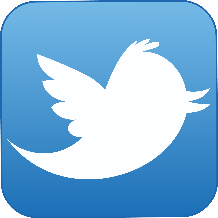 